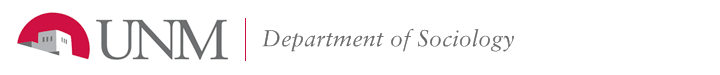 Sociology 488-Field Observation and Experience http://sociology.unm.edu/undergraduate/internship.html Application For Second Semester StudentsIf you have alread completed or are currently enrolled in Sociology 488, you can take the course a second time. To be permitted to register for a second semester of Sociology 488, please fill out this short application and return it to Dr. Olson electronically at colino@unm.edu. For SPRING internships, applications will be accepted throughout the semester until the deadline date, which is last workday of November. For FALL internships, the deadline date is last workday of April. Questions?Dr. Colin Olson: colino@unm.edu  UNM Banner ID# (not your SSN) ______________________Name: ________________________________________     	 Email Address: _________________________________________________________Semester/Year SOC 488 will be taken for second time: ___________________________________Where did you/are you currently interning?  _______________________________________________Do you plan to continue with your former/current internship? ___________________________ Any comments/Concerns:_________________________________________________________________________________________________________________________________________________________________________________________________________________________________________________________________________________________________________________________________